Bilgisayarların telefon hattı üzerinden İnternet’e bağlanmasını sağlayan elektronik cihaza ………..………..denir.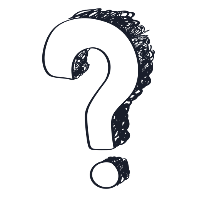 İki ya da daha fazla bilgisayarın bilgi paylaşımı  için bağlanmasıyla oluşan yapıya …………….……….… denir.…………………. programı görsel işleme programlarına örnek olarak verilebilir.………………………… Dünya çapında yaygın olan ve sürekli büyüyen en geniş ağdır.İnternete girmemizi ve web sayfalarında dolaşmamızı sağlayan yazılımlara…………………………………. denir.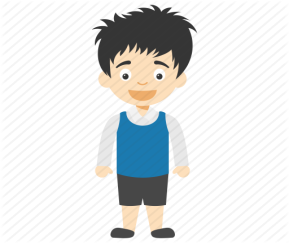 4-)Aşağıda verilen programlardan hangisi kelime işlemci programlarına örnek olarak verilebilir? (5p)
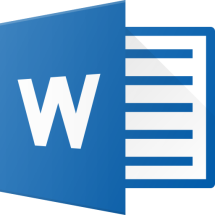 Microsoft ExcelMicrosoft PaintMicrosoft WordAdobe Photoshop 5-Umut Aras’ın yukarıda bahsettiği yazılım aşağıdakilerden hangisi olamaz? (5p)	 	İnternet ExplorerGoogle ChromePhotoshopMozilla Firefox6-) Aşağıdakilerden hangisi  bilgisayarların telefon hattı üzerinden İnternet’e bağlanmasını sağlayan elektronik cihazdır? (5p)ModemAğ Kartı  Ses KartıTelefon Hattı 7-)  Aşağıdakilerden hangisi bilgisayar ağlarının kullanım amaçlarından birisi değildir? (5p)
A) Yazıcı paylaşımı.      
B) Dosya paylaşımı.
C) Virüsleri engelleme.
D) Uzaktan bilgisayar yönetimi.
8-) Aşağıdakilerden hangisi arama motorlarına örnek olarak gösterilemez? (5p)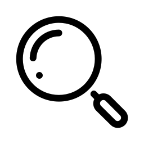 A)Google			B)YaaniC)Yandex			D)E-DevletYukarıdaki tabloda donanımlar ve birimleri verilmiştir.
9-)Hangi iki birim yer değiştirirse tablodaki tüm donanımlar  doğru şekilde sıralanmış olur. (5p)
A) I ve II		B) II ve IIC) I ve III		D) III ve IV                                                            10-) Yukarıda verilenlerden hangileri E-Devlet uygulamalarının faydalarındandır.? (5p)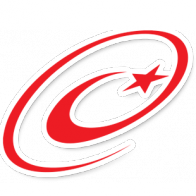 Yalnız II ve III, II ve IIIYalnız II11-)Yukarıda verilen ağ türlerinin küçükten büyüğe doğru sıralaması hangi şıkta doğru olarak verilmiştir. (5p)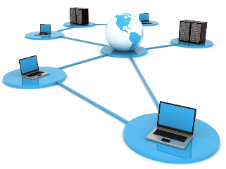 A) MAN<LAN<WANB) LAN<MAN<WANC) LAN<WAN<MAND) MAN<LAN<WAN12-) Aşağıda bulunan numaralandırılmış düğmelerin görevlerini numaraların karşısına yazınız. (5p)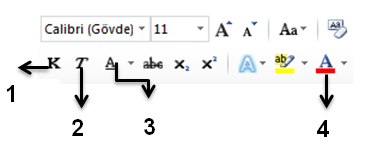 1…………………………………….
2…………………………………….
3…………………………………….
4…………………………………….
5…………………………………….13) Aşağıdaki e-posta adreslerinin hangisinin yazımında bir yanlışlık yapılmamıştır?A) umutaraş@gmail.comB) umutaras.gmail.comC) umutaras@comD) umutaras@gmail.com14) Yukarıdaki görselde internet adres uzantılarını kullanan kuruluşlar ve kullandıkları uzantılar verilmiştir. Hangi kurumun uzantısı yanlış yazılmıştır? (5p) A)Devlet Kurumları	     B)Vakıf veya dernekler
 C)Üniversiteler		     D)İlkokul ortaokul ve liseler15)Aşağıdakilerden hangisi sunum programlarına örnek olarak verilemez?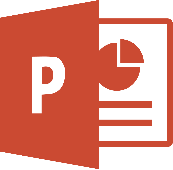 A)Microsoft PoweropintB)Google SlidesC)PreziD)Microsoft WordBAŞARILAR….DOĞRUYANLIŞ                                    CÜMLELER-İFADELERŞifre belirlerken içerisinde rakam, harf ve özel karakter bulunmasına dikkat etmeliyiz.Arama motoru  internete bağlanmamızı ve girmemizi sağlayan yazılımlardır.Bilgisayarlar aracılığı ile gönderilen elektronik mektuplara e-posta denir..org dernek ve vakıf sitelerinin kullandığı uzantıdır.Sunum hazırlamak için Microsoft Excel programını kullanırız..gov Devlet ve Resmi sitelerin kullanmış olduğu internet adres uzantısıdır.Evimizde bulunan bilgisayarlar arasında oluşturduğumuz ağ Geniş alan ağıdır.Fırça, kalem, boya veya bilgisayar ile yapılan çizimlere fotoğraf denir. EBA: Eğitim Bilişim Ağı, Millî Eğitim Bakanlığı tarafından oluşturulan eğitim platformudurwww.google.com ülkemizin geliştirdiği arama motorudur.PaintWordİnternetBilgisayar AğıWeb tarayıcıModemArama Motoru3-) Aşağıda verilen durumlarda hangi ağ türünün kullanıldığını (X) ifadesi koyarak ilgili alana belirtiniz. (10p)DonanımlarBirimiIEkranÇıkışIIKlavyeGirişIIIHoparlörGirişIVMikrofonÇıkış I- Zamandan kazanç sağlanırII- Maliyetler düşer, verimlilik artar     III-Kağıt kullanımı artarİtalik Kalın Yazı RengiYazı BoyutuAltı çizili